                                                        ПРОТОКОЛзаседания Совета Саморегулируемой организации Региональной ассоциации оценщиков (Совета Ассоциации) от 19.10.2018 годаМесто проведения: г. Краснодар, ул. Комсомольская, 45.Всего членов в Совете Ассоциации — 7.В заседании участвуют 4 члена Совета Ассоциации.Присутствовали:Президент Совета Ассоциации Овчинников К.И.Члены Совета Ассоциации:Шульга Оксана Владимировна (по дов. Овчинников К.И.)  – член Ассоциации;Зайцева Виктория Александровна – член Ассоциации;Коржов Николай Николаевич (по дов. Овчинников К.И.) – член Ассоциации.Совет Ассоциации правомочен принимать решения по всем вопросам повестки дня.Председательствующий на Заседании Совета Ассоциации Овчинников К.И.Секретарем назначена Абрамян М. Г.ПОВЕСТКА ДНЯОб исключении из членов Саморегулируемой организации Региональной ассоциации оценщиков.По первому вопросу повестки дня:Об исключении из членов Саморегулируемой организации Региональной ассоциации оценщиков выступил председатель заседания, Президент Совета Ассоциации Овчинников К. И., который довел до сведения присутствующих, что по состоянию на дату проведения заседания в Ассоциацию поступили  заявления о добровольном выходе из членов Саморегулируемой организации Региональной ассоциации оценщиков. В связи с чем, Председатель заседания Президент Совета Ассоциации Овчинников К.И. предложил исключить из членов Саморегулируемой организации Региональной ассоциации оценщиков: Голосовали:За - 4;Против - 0;Воздержалось — 0.Решили: Исключить из членов Саморегулируемой организации Региональной ассоциации оценщиков:Председатель заседания                                                       К. И. ОвчинниковСекретарь заседания                                                            М. Г. Абрамян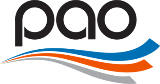 САМОРЕГУЛИРУЕМАЯ ОРГАНИЗАЦИЯРЕГИОНАЛЬНАЯ АССОЦИАЦИЯ ОЦЕНЩИКОВюр.адрес: Россия, 350062, г. Краснодар, ул.Атарбекова, 5/1факт.адрес: Россия, 350000, г. Краснодар, 
ул. Ставропольская, 5, оф. 507тел./факс: 8(861) 201-14-04e-mail: sro.raoyufo@gmail.com  web-сайт: www.srorao.ru  Реестровый №ФИО00923Бежко Станислав Александрович00868Жуков Константин Владимирович00628Хамитова Элеонора Владимировна00787Мартынова Марина Анатольевна00439Жданов Сергей Юрьевич00807Тугачев Алексей Викторович00431Солоухин Эдуард Евгеньевич00867Монахова Елена Дмитриевна00089Дячина Юрий Георгиевич00451Слаута Михаил Николаевич00715Сотников Дмитрий Викторович00304Яцук Людмила Владимировна00953Койфман Денис Игоревич00426Образцова (Полтавская) Анна Аркадьевна00932Третьяков Антон Александрович00943Слаута Максим Михайлович00908Лобанова Мария Сергеевна00754Карякина Кристина Викторовна00268Праслов Евгений Александрович00794Свидерский Виталий Валерьевич00495Любчич Дмитрий Юрьевич00145Чурилова Дарья Александровна00538Бедарев Владимир Викторович00617Бычкова Ирина Юрьевна00814Маслов Алексей ГеннадьевичРеестровый №ФИО00923Бежко Станислав Александрович00868Жуков Константин Владимирович00628Хамитова Элеонора Владимировна00787Мартынова Марина Анатольевна00439Жданов Сергей Юрьевич00807Тугачев Алексей Викторович00431Солоухин Эдуард Евгеньевич00867Монахова Елена Дмитриевна00089Дячина Юрий Георгиевич00451Слаута Михаил Николаевич00715Сотников Дмитрий Викторович00304Яцук Людмила Владимировна00953Койфман Денис Игоревич00426Образцова (Полтавская) Анна Аркадьевна00932Третьяков Антон Александрович00943Слаута Максим Михайлович00908Лобанова Мария Сергеевна00754Карякина Кристина Викторовна00268Праслов Евгений Александрович00794Свидерский Виталий Валерьевич00495Любчич Дмитрий Юрьевич00145Чурилова Дарья Александровна00538Бедарев Владимир Викторович00617Бычкова Ирина Юрьевна00814Маслов Алексей Геннадьевич